ENTENTE CLUBS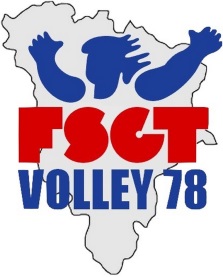 SAISON 20……-20……